Med i prisen er:4 dages bustur i dejlig bus og hyggelig chauffør.Tre overnatninger på Hotel Viking.Adgang til 2.700 kvm stort spa- og wellnessområde.Entre til alle programsatte attraktionerHelpension.Kaffe og et rundstykke og frokostpakke på ud rejsedagen.Alt dette for:Ved 30 personer 3.16o, - kr. enkelt værelse tillæg 600,- kr.Depositum: 300,-kr. betales senest den 7. juni, rest beløbet senest den 1. juli.På konto nr 9827 8820004648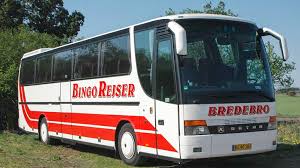 Oplev skønne Nordjylland og LæsøFire spændende dage i Lysets LandFra den 10 – 13 august Kl. 8.00 fra Bredebro Station                og 8.30 fra Nr. Løgum Kirke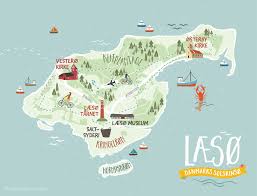 Den Gamle Købsted Sæby                                                                       Dag 1. Turen starter i den gamle købstad Sæby.                           Om eftermiddagen er der arrangeret rundvisning i Sæbys gamle idylliske bydel, hvor der bl.a. fortælles spændende beretninger om markante historiske borgere, samt et besøg i den gamle klosterkirke fra 1400-tallet. På havnen ser vi og hører vi om skulpturen ”Fruen fra havet”                                                             Der er aftensmad på vores Hotel.Storslået Natur og Billedskønne SkagenDag 2. Efter morgenbuffet’en (mellem kl. 7 og 8.30) går turen nordpå, hvor vi skal tilbringe dagen i og omkring det flotte og maleriske Skagen. Vi besøger først Råbjerg Mile, Danmarks største vandreklit, Hvorefter vi kører omkring Gl. Skagen og videre ud mod Grenen. Her tager vi Sandormen ud til Danmarks nordligste punkt, hvor de to have, Skagerrak og Kattegat, mødes. Frokosten spiser vi på Skagens Bryghus, som ligger i centrum af Skagen. Vi får deres berømte fiskeplatte, og er I glade for velbrygget øl, så er der mulighed for at nyde bryghusets egne lokale favoritter til maden.                                                                                                                                       Efter frokosten besøger vi det berømte kunstnerpar Michael og Anna Anchers hus. Huset er bevaret med møbler og atelier fra årene 1884 – 1935.                                                                                  Så vil der være tid til at gå på opdagelse i Skagen på egen hånd.                                            Der er aftensmad på vores Hotel.  Rundtur på Charmerende Læsø.Dag 3. Dagen startes tidlig med morgenbuffet mellem kl.6.30 og 7.00.                                                                                                     Turen går til Frederikshavn, hvorfra færgen tager os med til Læsø.                                                                                                        På Læsø bliver vi modtaget i Vesterø Havn af vores buschauffør og guide, og dagens rundtur på Læsø begynder. Vi kommer hele Læsø rundt. Oplever bl.a. Vesterø Søndre Kirke, Saltsyderhytten, Læsøs ”hovedstad” Byrum, Tanggården” Uldgaarden. Herefter gør vi et kort ophold ved øens berømt museum”Museumgaarden” der ligesom Uldgaarden, er opført med det karakteristiske tangtag. Turen går så til den østlige del af øen, hvor der gøres et kort ophold ved øens flotte strand ”Danzigmann”. Vi kører også gennem Østerby Havn og Læsø Klitplatage. Dagen på Læsø slutter kl. 15, hvor vi tager færgen tilbage til Frederikshavn og kører hjem til aftensmad på Hotel Viking.Hemmelighedsfulde Voergaards Slot.Dag 4. Morgenbuffet mellem kl. 7.00 og 8.30 og udtjekning fra hotellet. Turen går nu hjemad, men først går turen til Voergaard Slot. Bag den brede voldgrav og de metertykke mure, står Danmarks smukkeste renæsanssanceslot. Vi får en guidet rundtur gennem slottet, vi kommer omkring alle facetter af slottets spændende historie. Udover uhyggelige spøgelseshistorier og blodpletter, der ikke lader sig vaske af gulvet, Kan du også opleve den private kunstsamling på slottet, der er en af landets fineste. Her slutter vores fire dages tur i Nordjylland og det går hjemad. Bussen holder ind et sted, hvor vi for egen regning, kan få noget at spise.                                                                                                 vend                                                                                                                                                                                                     